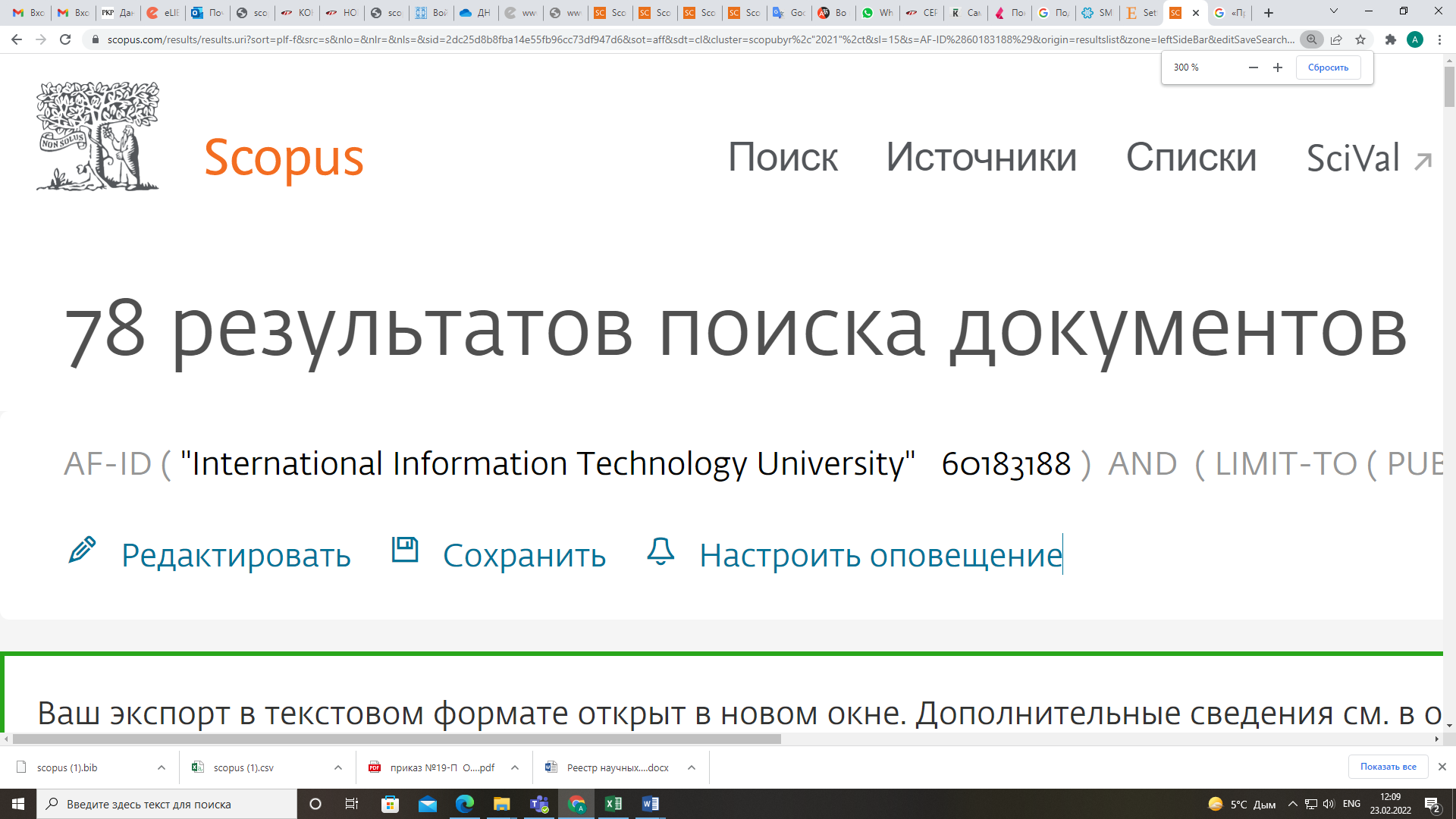 ДАТА ЭКСПОРТА:23 февр. 22 г.Chinibayev, Y., Uskenbayeva, R.Development of an interactive information system using augmented reality means(2021) Journal of Theoretical and Applied Information Technology, 99 (22), pp. 5268-5275. https://www.scopus.com/inward/record.uri?eid=2-s2.0-85120917454&partnerID=40&md5=68461c5ca1cb67ccb30df561d9067428ТИП ДОКУМЕНТА: ReviewСТАДИЯ ПУБЛИКАЦИИ: FinalИСТОЧНИКИ: ScopusRazaque, A., Valiyev, B., Alotaibi, B., Alotaibi, M., Amanzholova, S., Alotaibi, A.Influence of COVID-19 epidemic on dark web contents(2021) Electronics (Switzerland), 10 (22), статья № 2744, . https://www.scopus.com/inward/record.uri?eid=2-s2.0-85118740856&doi=10.3390%2felectronics10222744&partnerID=40&md5=a146c0cefb9eb9d41df67be1295e9a5fDOI: 10.3390/electronics10222744ТИП ДОКУМЕНТА: ArticleСТАДИЯ ПУБЛИКАЦИИ: FinalИСТОЧНИКИ: ScopusRazaque, A., Frej, M.B.H., Alotaibi, B., Alotaibi, M.Privacy preservation models for third-party auditor over cloud computing: A survey(2021) Electronics (Switzerland), 10 (21), статья № 2721, . https://www.scopus.com/inward/record.uri?eid=2-s2.0-85118586034&doi=10.3390%2felectronics10212721&partnerID=40&md5=08578fd20557cb4716f84b0310e21887DOI: 10.3390/electronics10212721ТИП ДОКУМЕНТА: ArticleСТАДИЯ ПУБЛИКАЦИИ: FinalИСТОЧНИКИ: ScopusAlotaibi, M., Alotaibi, B., Razaque, A.A multichannel deep learning framework for cyberbullying detection on social media(2021) Electronics (Switzerland), 10 (21), статья № 2664, . https://www.scopus.com/inward/record.uri?eid=2-s2.0-85118195900&doi=10.3390%2felectronics10212664&partnerID=40&md5=93434278d9112a4a2931ada9a1cc6c69DOI: 10.3390/electronics10212664ТИП ДОКУМЕНТА: ArticleСТАДИЯ ПУБЛИКАЦИИ: FinalИСТОЧНИКИ: ScopusAlmiani, M., AbuGhazleh, A., Jararweh, Y., Razaque, A.DDoS detection in 5G-enabled IoT networks using deep Kalman backpropagation neural network(2021) International Journal of Machine Learning and Cybernetics, 12 (11), pp. 3337-3349. https://www.scopus.com/inward/record.uri?eid=2-s2.0-85104824497&doi=10.1007%2fs13042-021-01323-7&partnerID=40&md5=dda5a9563fc3ca0b51c2626416abf71eDOI: 10.1007/s13042-021-01323-7ТИП ДОКУМЕНТА: ArticleСТАДИЯ ПУБЛИКАЦИИ: FinalИСТОЧНИКИ: ScopusAliyeva, D.A., Bublikova, O.V., Yerkebekova, E.K., Nurakhynova, A.S.A Heuristic Component of Russian Language Lessons in a Distance Learning Format(2021) ACM International Conference Proceeding Series, статья № 3492648, . https://www.scopus.com/inward/record.uri?eid=2-s2.0-85122043751&doi=10.1145%2f3492547.3492648&partnerID=40&md5=e50bb1c53700b50e2c427457d8e803a0DOI: 10.1145/3492547.3492648ТИП ДОКУМЕНТА: Conference PaperСТАДИЯ ПУБЛИКАЦИИ: FinalИСТОЧНИКИ: ScopusAbylkairov, U., Aitzhanov, S.Ye., Abdikalikova, Z.T.Unique solvability of generalized solution of initial-boundary value problem for the Stokes system of an inhomogeneous fluid: Generalized solution of initial-boundary value problem for the Stokes system of an inhomogeneous fluid(2021) ACM International Conference Proceeding Series, статья № 3492647, . https://www.scopus.com/inward/record.uri?eid=2-s2.0-85122042900&doi=10.1145%2f3492547.3492647&partnerID=40&md5=294105cbf508ddcd0e954be219c3d57dDOI: 10.1145/3492547.3492647ТИП ДОКУМЕНТА: Conference PaperСТАДИЯ ПУБЛИКАЦИИ: FinalИСТОЧНИКИ: ScopusDairbayev, A.M.-M., Baikenov, B.S., Daineko, Y.A., Ipalakova, M.T.Distance learning of electronic engineering based on Arduino platform(2021) ACM International Conference Proceeding Series, статья № 3492644, . https://www.scopus.com/inward/record.uri?eid=2-s2.0-85122031718&doi=10.1145%2f3492547.3492644&partnerID=40&md5=b60cbc114f534cf665f5a4d3d3d0644dDOI: 10.1145/3492547.3492644ТИП ДОКУМЕНТА: Conference PaperСТАДИЯ ПУБЛИКАЦИИ: FinalИСТОЧНИКИ: ScopusDaineko, Y., Ipalakova, M., Aitmagambetov, A., Gubsky, D., Lonkina, D., Kulakayeva, A., Kozhakhmetova, B., Tsoy, D.Microwave devices models creation for using within digital educational platform(2021) ACM International Conference Proceeding Series, статья № 3492700, . https://www.scopus.com/inward/record.uri?eid=2-s2.0-85122026999&doi=10.1145%2f3492547.3492700&partnerID=40&md5=d37cf9ddc81b299dac7385ad72bbb584DOI: 10.1145/3492547.3492700ТИП ДОКУМЕНТА: Conference PaperСТАДИЯ ПУБЛИКАЦИИ: FinalИСТОЧНИКИ: ScopusMirzoyeva, L., Kabdrgalinova, S.B.Use of Online Gamification Platform in Vocabulary Learning(2021) ACM International Conference Proceeding Series, статья № 3492646, . https://www.scopus.com/inward/record.uri?eid=2-s2.0-85122012439&doi=10.1145%2f3492547.3492646&partnerID=40&md5=35f4a092846c6152dd9e84fb4eaf6e49DOI: 10.1145/3492547.3492646ТИП ДОКУМЕНТА: Conference PaperСТАДИЯ ПУБЛИКАЦИИ: FinalИСТОЧНИКИ: ScopusAbylkairov, U., Aitzhanov, S., Abdikalikova, Z.Unique solvability of global classical solution of initial-boundary value problem for the Stokes system of an inhomogeneous fluid Global classical solution of initial-boundary value problem for the Stokes system of an inhomogeneous fluid(2021) ACM International Conference Proceeding Series, статья № 3492643, . https://www.scopus.com/inward/record.uri?eid=2-s2.0-85122004809&doi=10.1145%2f3492547.3492643&partnerID=40&md5=ac2594e8c7fc77e2fc78c89742e52a28DOI: 10.1145/3492547.3492643ТИП ДОКУМЕНТА: Conference PaperСТАДИЯ ПУБЛИКАЦИИ: FinalИСТОЧНИКИ: ScopusAmanzholova, S., Sagymbekova, A., Akhmetova, D.Development of a web-resources testing system for compliance with GDPR regulation(2021) ACM International Conference Proceeding Series, статья № 3492661, . https://www.scopus.com/inward/record.uri?eid=2-s2.0-85122004464&doi=10.1145%2f3492547.3492661&partnerID=40&md5=3cd2be0ce4b0f350aafb733f9f8d22e2DOI: 10.1145/3492547.3492661ТИП ДОКУМЕНТА: Conference PaperСТАДИЯ ПУБЛИКАЦИИ: FinalИСТОЧНИКИ: ScopusAbdullayeva, G.O., Vasko, T.P., Tundikbayeva, B.K., Kurmanbekova, M.B., Kussametova, G.Development of digital literacy based on innovative approaches to design and research activities in a modern university(2021) ACM International Conference Proceeding Series, статья № 3492641, . https://www.scopus.com/inward/record.uri?eid=2-s2.0-85122002652&doi=10.1145%2f3492547.3492641&partnerID=40&md5=5f1c71aeb4661fe07e1280d32a3b7da9DOI: 10.1145/3492547.3492641ТИП ДОКУМЕНТА: Conference PaperСТАДИЯ ПУБЛИКАЦИИ: FinalИСТОЧНИКИ: ScopusToktarova, T.Z., Aitkazina, T.T.Application of Innovative Methods in Teaching Russian to Students Majoring in IT(2021) ACM International Conference Proceeding Series, статья № 3492662, . https://www.scopus.com/inward/record.uri?eid=2-s2.0-85122000787&doi=10.1145%2f3492547.3492662&partnerID=40&md5=0b0039a5457341d6acf6fdb61482cd3bDOI: 10.1145/3492547.3492662ТИП ДОКУМЕНТА: Conference PaperСТАДИЯ ПУБЛИКАЦИИ: FinalИСТОЧНИКИ: ScopusAskarov, D.T., Bijanov, D., Nurgazy, N.N.Impact of the External Environment on Organizational Culture in the Higher Education Institutions(2021) ACM International Conference Proceeding Series, статья № 3492664, . https://www.scopus.com/inward/record.uri?eid=2-s2.0-85121998889&doi=10.1145%2f3492547.3492664&partnerID=40&md5=bf1ac1eedf3c544885812ae20e71da9dDOI: 10.1145/3492547.3492664ТИП ДОКУМЕНТА: Conference PaperСТАДИЯ ПУБЛИКАЦИИ: FinalИСТОЧНИКИ: ScopusAitzhanov, S.E., Berdyshev, A.S., Bekenayeva, K.S.Solvability issues of a pseudo‐parabolic fractional order equation with a nonlinear boundary condition(2021) Fractal and Fractional, 5 (4), статья № 134, . https://www.scopus.com/inward/record.uri?eid=2-s2.0-85116031166&doi=10.3390%2ffractalfract5040134&partnerID=40&md5=0f94e3c5338f85364d9cc587bd4add80DOI: 10.3390/fractalfract5040134ТИП ДОКУМЕНТА: ArticleСТАДИЯ ПУБЛИКАЦИИ: FinalИСТОЧНИКИ: ScopusAlexeyeva, L.A., Alipova, B.Dynamics of thermoelastic half-plane by action of periodic loads and heat flows at its boundary(2021) Mathematics and Mechanics of Solids, 26 (10), pp. 1498-1506. https://www.scopus.com/inward/record.uri?eid=2-s2.0-85101631774&doi=10.1177%2f1081286521993888&partnerID=40&md5=ac9fa881feed938e357d6f52981a9e70DOI: 10.1177/1081286521993888ТИП ДОКУМЕНТА: ArticleСТАДИЯ ПУБЛИКАЦИИ: FinalИСТОЧНИКИ: ScopusRazaque, A., Ajlan, A.A., Melaoune, N., Alotaibi, M., Alotaibi, B., Dias, I., Oad, A., Hariri, S., Zhao, C.Avoidance of cybersecurity threats with the deployment of a web-based blockchain-enabled cybersecurity awareness system(2021) Applied Sciences (Switzerland), 11 (17), статья № 7880, . https://www.scopus.com/inward/record.uri?eid=2-s2.0-85114037573&doi=10.3390%2fapp11177880&partnerID=40&md5=54c8ff1ecf5749d0f15cf65ac8e42981DOI: 10.3390/app11177880ТИП ДОКУМЕНТА: ArticleСТАДИЯ ПУБЛИКАЦИИ: FinalИСТОЧНИКИ: ScopusBorisov, D.I., Konyrkulzhaeva, M.N., Mukhametrakhimova, A.I.On Discrete Spectrum of a Model Graph with Loop and Small Edges(2021) Journal of Mathematical Sciences (United States), 257 (5), pp. 551-568. https://www.scopus.com/inward/record.uri?eid=2-s2.0-85113869124&doi=10.1007%2fs10958-021-05503-2&partnerID=40&md5=827ab103429ba4e96caa766f438500a7DOI: 10.1007/s10958-021-05503-2ТИП ДОКУМЕНТА: ArticleСТАДИЯ ПУБЛИКАЦИИ: FinalИСТОЧНИКИ: ScopusImanbayev, K., Sinchev, B., Sibanbayeva, S., Mukhanova, A., Nurgulzhanovа, A., Zaurbekov, N., Zaurbekova, N., Korolyova, N.V., Baibolova, L.Analysis and mathematical modeling of big data processing(2021) Peer-to-Peer Networking and Applications, 14 (5), pp. 2626-2634. https://www.scopus.com/inward/record.uri?eid=2-s2.0-85089369105&doi=10.1007%2fs12083-020-00978-3&partnerID=40&md5=6842020bb0611d304382cbe86c11c4daDOI: 10.1007/s12083-020-00978-3ТИП ДОКУМЕНТА: ArticleСТАДИЯ ПУБЛИКАЦИИ: FinalИСТОЧНИКИ: ScopusNurtas, M., Baishemirov, Z., Alpar, S., Tokmukhamedova, F.Numerical simulation of wave propagation in mixed porous media using finite element method(2021) Journal of Theoretical and Applied Information Technology, 99 (16), pp. 4163-4172. https://www.scopus.com/inward/record.uri?eid=2-s2.0-85114419539&partnerID=40&md5=43fece068d8a64867c3057a5e6e0aa64ТИП ДОКУМЕНТА: ArticleСТАДИЯ ПУБЛИКАЦИИ: FinalИСТОЧНИКИ: ScopusOrazbayev, B., Zhumadillayeva, A., Orazbayeva, K., Umarov, T., Dyussekeyev, K., Kurmangaziyeva, L.Development of a linguistic model of a reforming unit of a catalytic reforming plant(2021) Journal of Physics: Conference Series, 1988 (1), статья № 012025, . https://www.scopus.com/inward/record.uri?eid=2-s2.0-85114203517&doi=10.1088%2f1742-6596%2f1988%2f1%2f012025&partnerID=40&md5=83677c826acd09225f087e2aa510d99aDOI: 10.1088/1742-6596/1988/1/012025ТИП ДОКУМЕНТА: Conference PaperСТАДИЯ ПУБЛИКАЦИИ: FinalИСТОЧНИКИ: ScopusLAKHNO, V., KARTBAYEV, T., MALYUKOV, V., USKENBAYEVA, R., TOGZHANOVA, K., ALIMSEITOVA, Z.H., BEKETOVA, G., TURGYNBAYEVA, A.Risk assessment of investment losses aimed at the development of smart city systems(2021) Journal of Theoretical and Applied Information Technology, 99 (15), pp. 3683-3692. https://www.scopus.com/inward/record.uri?eid=2-s2.0-85112570082&partnerID=40&md5=4aba2f4d8852a3e1b388d164209cb603ТИП ДОКУМЕНТА: ArticleСТАДИЯ ПУБЛИКАЦИИ: FinalИСТОЧНИКИ: ScopusOad, A., Razaque, A., Tolemyssov, A., Alotaibi, M., Alotaibi, B., Zhao, C.Blockchain-enabled transaction scanning method for money laundering detection(2021) Electronics (Switzerland), 10 (15), статья № 1766, . https://www.scopus.com/inward/record.uri?eid=2-s2.0-85111001506&doi=10.3390%2felectronics10151766&partnerID=40&md5=00763bef2c83d1855592c38c110a7652DOI: 10.3390/electronics10151766ТИП ДОКУМЕНТА: ArticleСТАДИЯ ПУБЛИКАЦИИ: FinalИСТОЧНИКИ: ScopusLakhno, V., Togzhanova, K., Kasatkin, D., Kartbayev, T., Uskenbayeva, R., Alimseitova, Z.H., Kashaganova, G., Balgabayeva, L.The information technologies in the tasks of planning of smart city development(2021) Journal of Theoretical and Applied Information Technology, 99 (14), pp. 3645-3662. https://www.scopus.com/inward/record.uri?eid=2-s2.0-85111597457&partnerID=40&md5=ab764f5ce286468b70a58b6daf79f03bТИП ДОКУМЕНТА: ArticleСТАДИЯ ПУБЛИКАЦИИ: FinalИСТОЧНИКИ: ScopusRazaque, A., Ben Haj Frej, M., Almi’ani, M., Alotaibi, M., Alotaibi, B.Improved support vector machine enabled radial basis function and linear variants for remote sensing image classification(2021) Sensors, 21 (13), статья № 4431, . https://www.scopus.com/inward/record.uri?eid=2-s2.0-85108698678&doi=10.3390%2fs21134431&partnerID=40&md5=bde7ad824a104fe69a8280639c7221e0DOI: 10.3390/s21134431ТИП ДОКУМЕНТА: ArticleСТАДИЯ ПУБЛИКАЦИИ: FinalИСТОЧНИКИ: ScopusGubsky, D.S., Daineko, Y.A., Ipalakova, M.T., Lonkina, D.V., Zemlyakov, V.V.Computer model of filter for virtual laboratory(2021) Conference Proceedings - 2021 Radiation and Scattering of Electromagnetic Waves, RSEMW 2021, pp. 95-98. https://www.scopus.com/inward/record.uri?eid=2-s2.0-85114495112&doi=10.1109%2fRSEMW52378.2021.9494131&partnerID=40&md5=9f0ba9fccf3cb21a385819c3ee9fe87cDOI: 10.1109/RSEMW52378.2021.9494131ТИП ДОКУМЕНТА: Conference PaperСТАДИЯ ПУБЛИКАЦИИ: FinalИСТОЧНИКИ: ScopusZhubaev, A.K., Yerezhepova, S.K., Karassayeva, A.A., Kantarbay, Ye.A.Study of layered system Fe3Sn2-a-Fe(Sn) obtained by ion-plasma sputtering and thermal annealing(2021) Journal of Physics: Conference Series, 1923 (1), статья № 012009, . https://www.scopus.com/inward/record.uri?eid=2-s2.0-85108332908&doi=10.1088%2f1742-6596%2f1923%2f1%2f012009&partnerID=40&md5=6b02845ac31ddad31c9e999f5156ddd5DOI: 10.1088/1742-6596/1923/1/012009ТИП ДОКУМЕНТА: Conference PaperСТАДИЯ ПУБЛИКАЦИИ: FinalИСТОЧНИКИ: ScopusRomashkova, O.N., Bakhtiyarova, E.A., Zaltzman, Y.M.Algorithms for processing speech signals in telecommunications systems of the railway industry(2021) 2021 Wave Electronics and its Application in Information and Telecommunication Systems, WECONF 2021 - Conference Proceedings, статья № 9470668, . https://www.scopus.com/inward/record.uri?eid=2-s2.0-85114132487&doi=10.1109%2fWECONF51603.2021.9470668&partnerID=40&md5=351fa6d07619138425d4e69a77fb213aDOI: 10.1109/WECONF51603.2021.9470668ТИП ДОКУМЕНТА: Conference PaperСТАДИЯ ПУБЛИКАЦИИ: FinalИСТОЧНИКИ: ScopusBolshibayeva, A.K., Uskenbayeva, R.K., Kuandykov, A.A., Rakhmetulayeva, S.B., Astaubayeva, G.N.Development of business process design methods(2021) Journal of Theoretical and Applied Information Technology, 99 (10), pp. 2344-2358. https://www.scopus.com/inward/record.uri?eid=2-s2.0-85107428870&partnerID=40&md5=76d6e51c705f65740fac4982c3993674ТИП ДОКУМЕНТА: ArticleСТАДИЯ ПУБЛИКАЦИИ: FinalИСТОЧНИКИ: ScopusUskenbayeva, R., Chinibayeva, T.Model, data integration algorithms of information systems based on ontology(2021) Journal of Theoretical and Applied Information Technology, 99 (9), pp. 2125-2143. https://www.scopus.com/inward/record.uri?eid=2-s2.0-85107039522&partnerID=40&md5=a572a151500639a1b21e823f344a45afТИП ДОКУМЕНТА: ArticleСТАДИЯ ПУБЛИКАЦИИ: FinalИСТОЧНИКИ: ScopusToktarova, A., Beissenova, G., Nurtas, M., Kozhabekova, P., Azhibekova, Z., Makhanova, Z., Tulegenova, B., Rakhymbek, N., Baishemirov, Z.Automatic offensive language detection in online user generated contents(2021) Journal of Theoretical and Applied Information Technology, 99 (9), pp. 2054-2067. https://www.scopus.com/inward/record.uri?eid=2-s2.0-85107034533&partnerID=40&md5=ff26e339bf79542414b8b6da487c194fТИП ДОКУМЕНТА: ArticleСТАДИЯ ПУБЛИКАЦИИ: FinalИСТОЧНИКИ: ScopusSultan, D., Mussiraliyeva, S., Toktarova, A., Nurtas, M., Iztayev, Z., Zhaidakbaeva, L., Shaimerdenova, L., Akhmetova, O., Omarov, B.Cyberbullying and Hate Speech Detection on Kazakh-Language Social Networks(2021) Proceedings - 2021 7th IEEE International Conference on Big Data Security on Cloud, IEEE International Conference on High Performance and Smart Computing, and IEEE International Conference on Intelligent Data and Security, BigDataSecurity/HPSC/IDS 2021, статья № 9463568, pp. 197-201. https://www.scopus.com/inward/record.uri?eid=2-s2.0-85113740261&doi=10.1109%2fBigDataSecurityHPSCIDS52275.2021.00045&partnerID=40&md5=3f83314e8e9d760cfb035b784847da84DOI: 10.1109/BigDataSecurityHPSCIDS52275.2021.00045ТИП ДОКУМЕНТА: Conference PaperСТАДИЯ ПУБЛИКАЦИИ: FinalИСТОЧНИКИ: ScopusRazaque, A., Aloqaily, M., Almiani, M., Jararweh, Y., Srivastava, G.Efficient and reliable forensics using intelligent edge computing(2021) Future Generation Computer Systems, 118, pp. 230-239. https://www.scopus.com/inward/record.uri?eid=2-s2.0-85099505599&doi=10.1016%2fj.future.2021.01.012&partnerID=40&md5=7bad1df69dd90ba900e0cfbbffc18169DOI: 10.1016/j.future.2021.01.012ТИП ДОКУМЕНТА: ArticleСТАДИЯ ПУБЛИКАЦИИ: FinalИСТОЧНИКИ: ScopusHamada, M.A., Abdallah, A., Kasem, M., Abokhalil, M.Neural Network Estimation Model to Optimize Timing and Schedule of Software Projects(2021) SIST 2021 - 2021 IEEE International Conference on Smart Information Systems and Technologies, статья № 9465887, . https://www.scopus.com/inward/record.uri?eid=2-s2.0-85113907147&doi=10.1109%2fSIST50301.2021.9465887&partnerID=40&md5=64922e4974ae31e8a1370c8e024be05eDOI: 10.1109/SIST50301.2021.9465887ТИП ДОКУМЕНТА: Conference PaperСТАДИЯ ПУБЛИКАЦИИ: FinalИСТОЧНИКИ: ScopusMerembayev, T., Amirgaliyeva, S., Kozhaly, K.Using item response theory in machine learning algorithms for student response data(2021) SIST 2021 - 2021 IEEE International Conference on Smart Information Systems and Technologies, статья № 9465896, . https://www.scopus.com/inward/record.uri?eid=2-s2.0-85113887935&doi=10.1109%2fSIST50301.2021.9465896&partnerID=40&md5=91a3f5181daf71704facdd6aecb0ee35DOI: 10.1109/SIST50301.2021.9465896ТИП ДОКУМЕНТА: Conference PaperСТАДИЯ ПУБЛИКАЦИИ: FinalИСТОЧНИКИ: ScopusBuribayev, Z., Merembayev, T., Amirgaliyev, Y., Miyachi, T.The Optimized Distance Calculation Method with Stereo Camera for an Autonomous Tomato Harvesting(2021) SIST 2021 - 2021 IEEE International Conference on Smart Information Systems and Technologies, статья № 9465944, . https://www.scopus.com/inward/record.uri?eid=2-s2.0-85113879732&doi=10.1109%2fSIST50301.2021.9465944&partnerID=40&md5=e1820ca9e705715fd84100b8feda49acDOI: 10.1109/SIST50301.2021.9465944ТИП ДОКУМЕНТА: Conference PaperСТАДИЯ ПУБЛИКАЦИИ: FinalИСТОЧНИКИ: ScopusHamada, M.A., Abdallah, A.Estimate the Efficiency of Multiprocessor's Cash Memory Work Algorithms(2021) SIST 2021 - 2021 IEEE International Conference on Smart Information Systems and Technologies, статья № 9465949, . https://www.scopus.com/inward/record.uri?eid=2-s2.0-85113857333&doi=10.1109%2fSIST50301.2021.9465949&partnerID=40&md5=8f5ab7eeff471bfe669f304fb64c7255DOI: 10.1109/SIST50301.2021.9465949ТИП ДОКУМЕНТА: Conference PaperСТАДИЯ ПУБЛИКАЦИИ: FinalИСТОЧНИКИ: ScopusMukasheva, A., Yedilkhan, D., Zimin, I.Uploading Unstructured Data to MONGODB Using the NoSQLBooster Tool(2021) SIST 2021 - 2021 IEEE International Conference on Smart Information Systems and Technologies, статья № 9465930, . https://www.scopus.com/inward/record.uri?eid=2-s2.0-85113840777&doi=10.1109%2fSIST50301.2021.9465930&partnerID=40&md5=6b81c675fcbd7f34b716826cb114c130DOI: 10.1109/SIST50301.2021.9465930ТИП ДОКУМЕНТА: Conference PaperСТАДИЯ ПУБЛИКАЦИИ: FinalИСТОЧНИКИ: ScopusNessipbayev, Y., Sukochev, F., Tulenov, K.Non-commutative analogues of weak compactness criteria in symmetric spaces(2021) Advances in Operator Theory, 6 (2), статья № 32, . https://www.scopus.com/inward/record.uri?eid=2-s2.0-85100982733&doi=10.1007%2fs43036-021-00129-2&partnerID=40&md5=fb45241a53acd61248eb57d6715b6456DOI: 10.1007/s43036-021-00129-2ТИП ДОКУМЕНТА: ArticleСТАДИЯ ПУБЛИКАЦИИ: FinalИСТОЧНИКИ: ScopusRakhmetulayeva, S.B., Duisebekova, K.S., Kozhamzharova, D.K., Aitimov, M.Zh.Pollutant transport modeling using Gaussian approximation for the solution of the semi-empirical equation(2021) Journal of Theoretical and Applied Information Technology, 99 (8), pp. 1730-1739. https://www.scopus.com/inward/record.uri?eid=2-s2.0-85105601510&partnerID=40&md5=cab8015cbb0ef7150344a5219199835bТИП ДОКУМЕНТА: ArticleСТАДИЯ ПУБЛИКАЦИИ: FinalИСТОЧНИКИ: ScopusDzhumabaev, D.S., Mynbayeva, S.A METHOD OF SOLVING A NONLINEAR BOUNDARY VALUE PROBLEM FOR THE FREDHOLM INTEGRO-DIFFERENTIAL EQUATION(2021) Journal of Integral Equations and Applications, 33 (1), pp. 53-75. https://www.scopus.com/inward/record.uri?eid=2-s2.0-85114774122&doi=10.1216%2fjie.2021.33.53&partnerID=40&md5=9092e5ddf44a25d8cfc2a586f58d9126DOI: 10.1216/jie.2021.33.53ТИП ДОКУМЕНТА: ArticleСТАДИЯ ПУБЛИКАЦИИ: FinalИСТОЧНИКИ: ScopusKadirbayeva, Z.M.A Numerical Method for Solving Boundary Value Problem for Essentially Loaded Differential Equations(2021) Lobachevskii Journal of Mathematics, 42 (3), pp. 551-559. https://www.scopus.com/inward/record.uri?eid=2-s2.0-85105204508&doi=10.1134%2fS1995080221030112&partnerID=40&md5=c4c01c7f12be88bec8f13a961447f37aDOI: 10.1134/S1995080221030112ТИП ДОКУМЕНТА: ArticleСТАДИЯ ПУБЛИКАЦИИ: FinalИСТОЧНИКИ: ScopusUsmanov, K., Nazarova, K., Uteshova, R.On a boundary value problem for systems of integro-differential equations with involution(2021) AIP Conference Proceedings, 2325, статья № 020033, . https://www.scopus.com/inward/record.uri?eid=2-s2.0-85101615323&doi=10.1063%2f5.0040272&partnerID=40&md5=749f2f6e38767a16e2a2018b2adcdb17DOI: 10.1063/5.0040272ТИП ДОКУМЕНТА: Conference PaperСТАДИЯ ПУБЛИКАЦИИ: FinalИСТОЧНИКИ: ScopusAssanova, A.T., Uteshova, R.E.A singular boundary value problem for evolution equations of hyperbolic type(2021) Chaos, Solitons and Fractals, 143, статья № 110517, . https://www.scopus.com/inward/record.uri?eid=2-s2.0-85097772806&doi=10.1016%2fj.chaos.2020.110517&partnerID=40&md5=2ecb83898d60734935e85d3bca80c908DOI: 10.1016/j.chaos.2020.110517ТИП ДОКУМЕНТА: ArticleСТАДИЯ ПУБЛИКАЦИИ: FinalИСТОЧНИКИ: ScopusBakirova, E.A., Assanova, A.T., Kadirbayeva, Z.M.A problem with parameter for the integro-differential equations(2021) Mathematical Modelling and Analysis, 26 (1), pp. 34-54. https://www.scopus.com/inward/record.uri?eid=2-s2.0-85099665279&doi=10.3846%2fmma.2021.11977&partnerID=40&md5=91c246b0e8185f6ed7dc2dda281d7edeDOI: 10.3846/mma.2021.11977ТИП ДОКУМЕНТА: ArticleСТАДИЯ ПУБЛИКАЦИИ: FinalИСТОЧНИКИ: ScopusUmarov, T., Hajiyev, F.Consistent MDA for Workflow Development(2021) 15th IEEE International Conference on Application of Information and Communication Technologies, AICT 2021, . https://www.scopus.com/inward/record.uri?eid=2-s2.0-85123790434&doi=10.1109%2fAICT52784.2021.9620246&partnerID=40&md5=d0ea38e7871098a106a299d304001515DOI: 10.1109/AICT52784.2021.9620246ТИП ДОКУМЕНТА: Conference PaperСТАДИЯ ПУБЛИКАЦИИ: FinalИСТОЧНИКИ: ScopusAlipova, B.Computer Modeling of Boundary Value Problem of Loading of Copper Rod as a Part of Roadbed(2021) 15th IEEE International Conference on Application of Information and Communication Technologies, AICT 2021, . https://www.scopus.com/inward/record.uri?eid=2-s2.0-85123772198&doi=10.1109%2fAICT52784.2021.9620371&partnerID=40&md5=6a463bc8631ab20a655ba9811c8425b4DOI: 10.1109/AICT52784.2021.9620371ТИП ДОКУМЕНТА: Conference PaperСТАДИЯ ПУБЛИКАЦИИ: FinalИСТОЧНИКИ: ScopusUskenbayeva, R.K., Kuandykov, A.A., Kuatbayeva, A.A., Kassymova, A.B., Kuatbayeva, G.K., Zhussipbek, B.K.Burn disease data analysis model in SAS UE(2021) Proceedings - 2021 IEEE 23rd Conference on Business Informatics, CBI 2021 - Main Papers, 2, pp. 197-201. https://www.scopus.com/inward/record.uri?eid=2-s2.0-85123602989&doi=10.1109%2fCBI52690.2021.10072&partnerID=40&md5=fc07415a69e97c2511cd4867b447cdbbDOI: 10.1109/CBI52690.2021.10072ТИП ДОКУМЕНТА: Conference PaperСТАДИЯ ПУБЛИКАЦИИ: FinalИСТОЧНИКИ: ScopusUskenbayeva, R.K., Kuandykov, A.A., Kuatbayeva, A.A., Kassymova, A.B., Kuatbayeva, G.K., Zhussipbek, B.K., Khamzina, Z.Development biometric IoT access control system for employees at the example of KazPost branch(2021) Proceedings - 2021 IEEE 23rd Conference on Business Informatics, CBI 2021 - Main Papers, 2, pp. 202-206. https://www.scopus.com/inward/record.uri?eid=2-s2.0-85123577192&doi=10.1109%2fCBI52690.2021.10073&partnerID=40&md5=5564b60f8241ab65ec8856d269f97660DOI: 10.1109/CBI52690.2021.10073ТИП ДОКУМЕНТА: Conference PaperСТАДИЯ ПУБЛИКАЦИИ: FinalИСТОЧНИКИ: ScopusPastukh, A., Deviatkin, E., Tikhvinskiy, V., Kulakaeva, A.Compatibility Studies between 5G IoT Networks and Fixed Service in the 6425-7125 MHz Band(2021) 2021 International Conference on Engineering Management of Communication and Technology, EMCTECH 2021 - Proceedings, . https://www.scopus.com/inward/record.uri?eid=2-s2.0-85123574666&doi=10.1109%2fEMCTECH53459.2021.9619176&partnerID=40&md5=b1c25478a22409800fc773cc1025f880DOI: 10.1109/EMCTECH53459.2021.9619176ТИП ДОКУМЕНТА: Conference PaperСТАДИЯ ПУБЛИКАЦИИ: FinalИСТОЧНИКИ: ScopusTikhvinskiy, V., Koval, V., Korchagin, P., Aitmagambetov, A.Experimental studies of electromagnetic compatibility between 5G network transmitters and receivers operating in Earth Exploration-Satellite Service and Space Research Service in the 27 GHz band(2021) Proceedings of the 2021 Asia-Pacific International Symposium on Electromagnetic Compatibility, APEMC 2021, . https://www.scopus.com/inward/record.uri?eid=2-s2.0-85123410885&doi=10.1109%2fAPEMC49932.2021.9596973&partnerID=40&md5=bf364b15da3ce57942bae930925e8ce6DOI: 10.1109/APEMC49932.2021.9596973ТИП ДОКУМЕНТА: Conference PaperСТАДИЯ ПУБЛИКАЦИИ: FinalИСТОЧНИКИ: ScopusMussatayev, M., Huang, M., Nurtas, M., Arynov, A.IMPROVED CALIBRATION UNCERTAINTY ASSESSMENT TECHNIQUE IN COORDINATE METROLOGY CONSIDERING THERMAL INFLUENCES(2021) Metrology and Measurement Systems, 28 (4), pp. 609-626. https://www.scopus.com/inward/record.uri?eid=2-s2.0-85123047274&doi=10.24425%2fmms.2021.137699&partnerID=40&md5=f67bac2dbbb7195b93c431573a9b1d2eDOI: 10.24425/mms.2021.137699ТИП ДОКУМЕНТА: ArticleСТАДИЯ ПУБЛИКАЦИИ: FinalИСТОЧНИКИ: ScopusUzakova, S., Beimenbetov, S., Shildibekov, Y.Value-oriented approach in Kazakhstani regional development projects(2021) Problems and Perspectives in Management, 19 (4), pp. 352-361. https://www.scopus.com/inward/record.uri?eid=2-s2.0-85121907441&doi=10.21511%2fppm.19%284%29.2021.28&partnerID=40&md5=470480c6fda13acc96aa2d496b9d1d62DOI: 10.21511/ppm.19(4).2021.28ТИП ДОКУМЕНТА: ArticleСТАДИЯ ПУБЛИКАЦИИ: FinalИСТОЧНИКИ: ScopusRyskulbek, D., Ermekova, T., Alibekova, L., Bektimirova, S., Togzhanova, L., Ziak, P.Functional and parametric mapping of the semantics of phraseological units in intercultural space [Cartographie fonctionnelle et parametrique de la semantique des unites phraseologiques au sein de l'espace interculturel](2021) XLinguae, 14 (4), pp. 155-171. https://www.scopus.com/inward/record.uri?eid=2-s2.0-85121861125&doi=10.18355%2fXL.2021.14.04.11&partnerID=40&md5=e25996b17240c2500ec6ec633811d16bDOI: 10.18355/XL.2021.14.04.11ТИП ДОКУМЕНТА: ArticleСТАДИЯ ПУБЛИКАЦИИ: FinalИСТОЧНИКИ: ScopusKenshimov, C., Mukhanov, S., Merembayev, T., Yedilkhan, D.A Comparison Of Convolutional Neural Networks For Kazakh Sign Language Recognition(2021) Eastern-European Journal of Enterprise Technologies, 5 (2-113), pp. 44-54. https://www.scopus.com/inward/record.uri?eid=2-s2.0-85119699165&doi=10.15587%2f1729-4061.2021.241535&partnerID=40&md5=f00e59e39e399c724302536cdd19d6efDOI: 10.15587/1729-4061.2021.241535ТИП ДОКУМЕНТА: ArticleСТАДИЯ ПУБЛИКАЦИИ: FinalИСТОЧНИКИ: ScopusSerikov, T., Zhetpisbayeva, A., Mirzakulova, S., Zhetpisbayev, K., Ibraeva, Z., Tolegenova, A., Sobolevа, L., Zhumazhanov, B.Application Of The Narx Neural Network For Predicting A One-Dimensional Time Series(2021) Eastern-European Journal of Enterprise Technologies, 5 (4-113), pp. 12-19. https://www.scopus.com/inward/record.uri?eid=2-s2.0-85119690926&doi=10.15587%2f1729-4061.2021.242442&partnerID=40&md5=d0fb03feeef1612f446c7023b4f3fb66DOI: 10.15587/1729-4061.2021.242442ТИП ДОКУМЕНТА: ArticleСТАДИЯ ПУБЛИКАЦИИ: FinalИСТОЧНИКИ: ScopusMikhailov, P., Ualiyev, Z., Kabdoldina, A., Smailov, N., Khikmetov, A., Malikova, F.Multifunctional Fiberoptic Sensors For Space Infrastructure(2021) Eastern-European Journal of Enterprise Technologies, 5 (5-113), pp. 80-89. https://www.scopus.com/inward/record.uri?eid=2-s2.0-85119683569&doi=10.15587%2f1729-4061.2021.242995&partnerID=40&md5=62321b93a4cd1247cdae4775c181da39DOI: 10.15587/1729-4061.2021.242995ТИП ДОКУМЕНТА: ArticleСТАДИЯ ПУБЛИКАЦИИ: FinalИСТОЧНИКИ: ScopusAmsaad, F., Oun, A., Niamat, M.Y., Razaque, A., Kose, S., Mahmoud, M., Alasmary, W., Alsolami, F.Enhancing the Performance of Lightweight Configurable PUF for Robust IoT Hardware-Assisted Security(2021) IEEE Access, 9, pp. 136792-136810. https://www.scopus.com/inward/record.uri?eid=2-s2.0-85117191524&doi=10.1109%2fACCESS.2021.3117240&partnerID=40&md5=3f5da59b47133efbf9ee57ba015dcdc9DOI: 10.1109/ACCESS.2021.3117240ТИП ДОКУМЕНТА: ArticleСТАДИЯ ПУБЛИКАЦИИ: FinalИСТОЧНИКИ: ScopusDosbayev, Z., Abdrakhmanov, R., Akhmetova, O., Nurtas, M., Iztayev, Z., Zhaidakbaeva, L., Shaimerdenova, L.Audio Surveillance: Detection of Audio-Based Emergency Situations(2021) Communications in Computer and Information Science, 1463, pp. 413-424. https://www.scopus.com/inward/record.uri?eid=2-s2.0-85116918678&doi=10.1007%2f978-3-030-88113-9_33&partnerID=40&md5=a2618fa4b200a79f9a9c922a3be3853aDOI: 10.1007/978-3-030-88113-9_33ТИП ДОКУМЕНТА: Conference PaperСТАДИЯ ПУБЛИКАЦИИ: FinalИСТОЧНИКИ: ScopusManapbayeva, Z.Zh., Seidenova, S.D., Kabdrgalinova, S.B., Sarzhanova, G.B.The treatment of realia in the translations of Smagul Yelubay’s novel “Ak Boz Uy”(2021) Journal of Language and Linguistic Studies, 17 (3), pp. 1366-1378. https://www.scopus.com/inward/record.uri?eid=2-s2.0-85116216057&doi=10.52462%2fjlls.98&partnerID=40&md5=32290b0f3cf198e61b324946d28a92b3DOI: 10.52462/jlls.98ТИП ДОКУМЕНТА: ArticleСТАДИЯ ПУБЛИКАЦИИ: FinalИСТОЧНИКИ: ScopusTsoy, D.D., Daineko, Y.A., Ipalakova, M.T., Seitnur, A.M., Myrzakulova, A.N.Developing a Gesture Library for Working in a Virtual Environment(2021) Lecture Notes in Computer Science (including subseries Lecture Notes in Artificial Intelligence and Lecture Notes in Bioinformatics), 12980 LNCS, pp. 17-24. https://www.scopus.com/inward/record.uri?eid=2-s2.0-85115867312&doi=10.1007%2f978-3-030-87595-4_2&partnerID=40&md5=05625b7812cb107c7b026e78e2dae265DOI: 10.1007/978-3-030-87595-4_2ТИП ДОКУМЕНТА: Conference PaperСТАДИЯ ПУБЛИКАЦИИ: FinalИСТОЧНИКИ: ScopusDaineko, Y.A., Kozhakhmetova, B.A., Kulakayeva, A.E., Tsoy, D.D., Aitmagambetov, A.Z., Gubsky, D.S., Ipalakova, M.T., Seitnur, A.M.Development of Virtual Laboratory Work on the Base of Unity Game Engine for the Study of Radio Engineering Disciplines(2021) Lecture Notes in Computer Science (including subseries Lecture Notes in Artificial Intelligence and Lecture Notes in Bioinformatics), 12980 LNCS, pp. 419-427. https://www.scopus.com/inward/record.uri?eid=2-s2.0-85115841420&doi=10.1007%2f978-3-030-87595-4_31&partnerID=40&md5=55647f4c2f43f6e69cc94e8dfd950d45DOI: 10.1007/978-3-030-87595-4_31ТИП ДОКУМЕНТА: Conference PaperСТАДИЯ ПУБЛИКАЦИИ: FinalИСТОЧНИКИ: ScopusNazirova, A.B., Dubovenko, Y.I., Abdoldina, F.N., Kuzminets, M.P.Optimization of GIS modules for processing data of gravity monitoring of subsoil in the Republic of Kazakhstan(2021) 20th International Conference Geoinformatics: Theoretical and Applied Aspects, . https://www.scopus.com/inward/record.uri?eid=2-s2.0-85114200556&doi=10.3997%2f2214-4609.20215521136&partnerID=40&md5=452cbc6ab6305c74ad236a4879c4fad7DOI: 10.3997/2214-4609.20215521136ТИП ДОКУМЕНТА: Conference PaperСТАДИЯ ПУБЛИКАЦИИ: FinalИСТОЧНИКИ: ScopusNurseitova, A.T., Jamalov, J.K., Azimov, A.A., Nurseitov, D.B., Tursunov, E.A.Comparison of Methods for Assessing the Assimilation Capacity of the Kazakhstani Sector of the Ili River(2021) Modelling and Simulation in Engineering, 2021, статья № 9387827, . https://www.scopus.com/inward/record.uri?eid=2-s2.0-85113842912&doi=10.1155%2f2021%2f9387827&partnerID=40&md5=25ebeddd6398a5f477851a4d564b46adDOI: 10.1155/2021/9387827ТИП ДОКУМЕНТА: ArticleСТАДИЯ ПУБЛИКАЦИИ: FinalИСТОЧНИКИ: ScopusGulnara, B., Yerassyl, A.Comparison of the effectiveness of various algorithms on a recommendation system(2021) CEUR Workshop Proceedings, 2933, pp. 122-130. https://www.scopus.com/inward/record.uri?eid=2-s2.0-85113359260&partnerID=40&md5=9c315b6e338157aaeca035406f396257ТИП ДОКУМЕНТА: Conference PaperСТАДИЯ ПУБЛИКАЦИИ: FinalИСТОЧНИКИ: ScopusGulnara, B., Aidos, S.Medical causation in defining emotions(2021) CEUR Workshop Proceedings, 2933, pp. 138-143. https://www.scopus.com/inward/record.uri?eid=2-s2.0-85113353823&partnerID=40&md5=c42ce1d58bdacf0fe635cca3991fafb5ТИП ДОКУМЕНТА: Conference PaperСТАДИЯ ПУБЛИКАЦИИ: FinalИСТОЧНИКИ: ScopusRazaque, A., Amsaad, F., Halder, D., Baza, M., Aboshgifa, A., Bhatia, S.Analysis of Sentimental Behaviour over Social Data Using Machine Learning Algorithms(2021) Lecture Notes in Computer Science (including subseries Lecture Notes in Artificial Intelligence and Lecture Notes in Bioinformatics), 12798 LNAI, pp. 396-412. https://www.scopus.com/inward/record.uri?eid=2-s2.0-85112720759&doi=10.1007%2f978-3-030-79457-6_34&partnerID=40&md5=0c97abad81c2b43589d2b60a105f2ad1DOI: 10.1007/978-3-030-79457-6_34ТИП ДОКУМЕНТА: Conference PaperСТАДИЯ ПУБЛИКАЦИИ: FinalИСТОЧНИКИ: ScopusKendzhaeva, B., Omarov, B., Abdiyeva, G., Anarbayev, A., Dauletbek, Y., Omarov, B.Providing Safety for Citizens and Tourists in Cities: A System for Detecting Anomalous Sounds(2021) Communications in Computer and Information Science, 1393, pp. 264-273. https://www.scopus.com/inward/record.uri?eid=2-s2.0-85111895625&doi=10.1007%2f978-981-16-3660-8_25&partnerID=40&md5=f5dd96432d96d33051c7a6a2084ab946DOI: 10.1007/978-981-16-3660-8_25ТИП ДОКУМЕНТА: Conference PaperСТАДИЯ ПУБЛИКАЦИИ: FinalИСТОЧНИКИ: ScopusOmarov, B., Altayeva, A., Demeuov, A., Tastanov, A., Kassymbekov, Z., Koishybayev, A.Fuzzy Controller for Indoor Air Quality Control: A Sport Complex Case Study(2021) Communications in Computer and Information Science, 1393, pp. 53-61. https://www.scopus.com/inward/record.uri?eid=2-s2.0-85111814905&doi=10.1007%2f978-981-16-3660-8_5&partnerID=40&md5=c03d5c6ed200aee02f3becfc83fd1c25DOI: 10.1007/978-981-16-3660-8_5ТИП ДОКУМЕНТА: Conference PaperСТАДИЯ ПУБЛИКАЦИИ: FinalИСТОЧНИКИ: ScopusOmarov, B., Baiganova, A., Sapakova, S., Yessengaliyeva, Z., Issayev, S., Baitenova, S., Maxutova, B.Internet of Things in Healthcare: A Review(2021) Communications in Computer and Information Science, 1394 CCIS, pp. 141-150. https://www.scopus.com/inward/record.uri?eid=2-s2.0-85111093699&doi=10.1007%2f978-981-16-3653-0_11&partnerID=40&md5=e83c7c686abc71a07468c32e0e822deeDOI: 10.1007/978-981-16-3653-0_11ТИП ДОКУМЕНТА: Conference PaperСТАДИЯ ПУБЛИКАЦИИ: FinalИСТОЧНИКИ: ScopusOmarov, B., Batyrbekov, A., Dalbekova, K., Abdulkarimova, G., Berkimbaeva, S., Kenzhegulova, S., Gusmanova, F., Yergeshova, A., Omarov, B.Electronic Stethoscope for Heartbeat Abnormality Detection(2021) Lecture Notes in Computer Science (including subseries Lecture Notes in Artificial Intelligence and Lecture Notes in Bioinformatics), 12608 LNCS, pp. 248-258. https://www.scopus.com/inward/record.uri?eid=2-s2.0-85105864253&doi=10.1007%2f978-3-030-74717-6_26&partnerID=40&md5=ccf3d38ae29f7a73b8220f081c84dafeDOI: 10.1007/978-3-030-74717-6_26ТИП ДОКУМЕНТА: Conference PaperСТАДИЯ ПУБЛИКАЦИИ: FinalИСТОЧНИКИ: ScopusAltayeva, A., Baisholanova, K., Tukenova, L., Abduraimova, B., Nurtas, M., Baishemirov, Z., Yessenbek, S., Omarov, B., Omarov, B.Towards Smart Building: Exploring of Indoor Microclimate Comfort Level Thermal Processes(2021) Lecture Notes in Computer Science (including subseries Lecture Notes in Artificial Intelligence and Lecture Notes in Bioinformatics), 12608 LNCS, pp. 59-67. https://www.scopus.com/inward/record.uri?eid=2-s2.0-85105851319&doi=10.1007%2f978-3-030-74717-6_7&partnerID=40&md5=bc5db7307e2ade8701ff500517f93649DOI: 10.1007/978-3-030-74717-6_7ТИП ДОКУМЕНТА: Conference PaperСТАДИЯ ПУБЛИКАЦИИ: FinalИСТОЧНИКИ: ScopusStanzhytskyi, O.M., Karakenova, S.G., Uteshova, R.E.Averaging method and boundary value problems for systems of fredholm integro-differential equations(2021) Nonlinear Dynamics and Systems Theory, 21 (1), pp. 100-113. https://www.scopus.com/inward/record.uri?eid=2-s2.0-85103045489&partnerID=40&md5=15f531420c549ba4c4f0e5f8eac178d1ТИП ДОКУМЕНТА: ArticleСТАДИЯ ПУБЛИКАЦИИ: FinalИСТОЧНИКИ: ScopusKumar, M., Ramakrishnan, R., Omarbekova, A., Santhosh, K.R.Experimental characterization of mechanical properties and microstructure study of polycarbonate (PC) reinforced acrylonitrile-butadiene-styrene (ABS) composite with varying PC loadings(2021) AIMS Materials Science, 8 (1), pp. 18-28. https://www.scopus.com/inward/record.uri?eid=2-s2.0-85100597992&doi=10.3934%2fmatersci.2021002&partnerID=40&md5=5ad707660855b363b7865dc40691c4edDOI: 10.3934/matersci.2021002ТИП ДОКУМЕНТА: ArticleСТАДИЯ ПУБЛИКАЦИИ: FinalИСТОЧНИКИ: ScopusAbdoldina, F.N., Nazirova, A.B., Dubovenko, Y.I., Umirova, G.K.Solution of the gravity exploration direct problem by the simulated annealing method for data interpretation of gravity monitoring of the subsoil conditions(2021) News of the National Academy of Sciences of the Republic of Kazakhstan, Series of Geology and Technical Sciences, 1 (445), pp. 13-21. https://www.scopus.com/inward/record.uri?eid=2-s2.0-85100398389&doi=10.32014%2f2021.2518-170X.2&partnerID=40&md5=5565b1c6c850154970f868ee9f55236aDOI: 10.32014/2021.2518-170X.2ТИП ДОКУМЕНТА: ArticleСТАДИЯ ПУБЛИКАЦИИ: FinalИСТОЧНИКИ: ScopusAlipova, B., Sapargaliyeva, B.Creation of mathematical and computer models of the dynamics of flame propagation of air-suspended solids in various rocks using matlab environment(2021) News of the National Academy of Sciences of the Republic of Kazakhstan, Series of Geology and Technical Sciences, 1 (445), pp. 29-34. https://www.scopus.com/inward/record.uri?eid=2-s2.0-85100381864&doi=10.32014%2f2021.2518-170X.4&partnerID=40&md5=e2b2e8f58f033b0ab1d4aca37f0b7fd7DOI: 10.32014/2021.2518-170X.4ТИП ДОКУМЕНТА: ArticleСТАДИЯ ПУБЛИКАЦИИ: FinalИСТОЧНИКИ: ScopusNessipbayev, Y., Tulenov, K.Non-commutative Hardy–Littlewood maximal operator on symmetric spaces of τ -measurable operators(2021) Annals of Functional Analysis, 12 (1), статья № 11, . https://www.scopus.com/inward/record.uri?eid=2-s2.0-85096306538&doi=10.1007%2fs43034-020-00097-3&partnerID=40&md5=c2a3c404ab9cc0287b2f939375a951f9DOI: 10.1007/s43034-020-00097-3ТИП ДОКУМЕНТА: ArticleСТАДИЯ ПУБЛИКАЦИИ: FinalИСТОЧНИКИ: Scopus